Faculty of Liberal Arts & Professional StudiesYork UniversityCourse policies for course outlinesThis document provides common language to consistently describe a set of course policies across LA&PS on your course syllabus. Please refer to the comments in the margins for more information, if it exists, about each policy. By using the common language below, it will help us coordinate the messaging between students and instructors for Fall 2020. Note: These course policies are already pre-loaded as a book in the LA&PS Moodle template. If you will not be using the Moodle template, please include the policies below, as relevant, in your course syllabus. Intellectual property noticeAll materials prepared for [insert course code] at York University are the intellectual property of the [insert names of course instructor(s)] unless otherwise stated. This can include but is not limited to the following material: lecture notes, handouts and recordings; assignment handouts and instructions; spoken and written presentations; audio and video recordings; PowerPoint slides; and questions and/or solution sets for assignments, quizzes, tests and final exams. Course materials should only be used by students enrolled in this course. As a student in this course, you may not publish, post on an Internet site, sell, or otherwise distribute any of this work without the instructor’s express permission. Unauthorized or commercial use of these materials is strictly prohibited. Third party copyrighted materials (such as book chapters, journal articles, music, videos, etc.) have either been licensed for use in this course, or fall under an exception or limitation in Canadian copyright law. Copying this material for distribution (e.g. uploading material to a commercial third-party website, or online sharing of course material with people outside of the course) may lead to a charge of misconduct under York’s Code of Student Rights and Responsibilities and the Senate Policy on Academic Honesty. In addition, you may face legal consequences for any violation of copyright law.AccessibilityWhile all students are expected to satisfy the requirements of their program of study and to aspire to achieve excellence, the university recognizes that persons with disabilities may require reasonable accommodation to enable them to perform at their best. For more information about this policy, please refer to these guidelines and procedures: Academic Accommodation for Students with Disabilities.The university encourages students with disabilities to register with Student Accessibility Services to discuss their accommodation needs as early as possible in the term. An Accessibility Counsellor will help you establish recommended academic accommodations, which will then need to be communicated to your course instructor(s) as necessary. Please let the course instructor(s) know as early as possible in the term if you anticipate requiring academic accommodation, so that your accommodation needs can be discussed and considered within the context of this course.Policies related to Zoom meetingsYour course may involve the use of Zoom. Zoom is an online videoconferencing software that can be used to host lectures, tutorials or virtual office hours in real time.Please note that Zoom is hosted on servers in the U.S. Zoom meeting content (e.g., video, audio and text chat) has been restricted to only pass through servers in Canada and US data centres; it will not pass through international data centres, such as those in China. Although it is not possible to exclude the US data centres at this time, Zoom is developing this functionality and will implement it as soon as possible. All audio, video, screen-sharing and text content will be encrypted in transit between your device and Zoom’s servers, which will prevent unauthorized third parties from intercepting the content of your Zoom meeting. For more information, please visit Zoom at YorkU.
PrivacyAt the moment, the name you use with Zoom and metadata about how you use the application will be stored on servers outside of Canada. If you have privacy concerns, you can disable both audio and video. You can also provide only your first name or a nickname when you join a session. If you choose to rename yourself, please let your instructor or TA know immediately.You can rename yourself in 4 easy steps.After entering the Zoom meeting, click on the Participants icon at the bottom of the window.Find your name in the Participants list on the right side of the Zoom windowHover over your name and click the Rename button.Enter the name that you would like to use in the Zoom meeting, and click OK.Please note that lectures and/or tutorial sessions may be recorded so that they can be made available to students who are not able to attend class. Zoom is configured in such a way that all participants will be automatically notified when a session is being recorded. In other words, a session cannot be recorded without you knowing about it. If you do not wish to be seen or heard during a recorded session, please keep your camera and/or microphone turned off.ParticipationYour course instructor may enable you to ask questions through the chat panel. Inappropriate or disrespectful language in the chat panel will not be tolerated.You may also participate through Zoom’s nonverbal feedback features. These features can be accessed by clicking on the Participants icon at the bottom of the window. Once the Participants sidebar is opened, you will see the option to Raise Hand. By clicking on Raise Hand, a blue hand will be raised. Please click on the Raise Hand button again to lower your hand once your question has been answered. You are tasked with using the various Zoom features in a responsible manner. Your course instructor and/or TA will reserve the right to remove anyone who does not behave accordingly.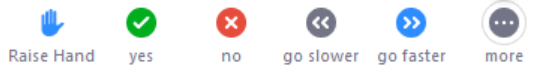 Student conductStudents, course instructors and staff have a joint responsibility to create and maintain a welcoming and inclusive learning environment. All students are expected to conduct themselves in accordance with the Code of Student Rights and Responsibilities. Whether online or in-person, students and course instructors are expected to cultivate and sustain a professional relationship characterized by mutual respect and courtesy. In all classrooms, any disruptive and/or harassing behaviour will not be tolerated. To ensure that you adhere to the rules of the virtual classroom, please review what counts as proper ‘netiquette’ (the basic rules for communicating with others in online spaces) by consulting the student guide to e-learning. If you experience an inappropriate online incident that makes you feel unsafe or uncomfortable, please contact your course instructor immediately.Please respect the privacy of your peers and instructors. Never share private information about your peers and instructors without their permission. Remember, no aspect of your courses should be recorded or distributed without everyone’s consent.Academic integrityAs a student at York University, you have a responsibility to not only understand, but also play an important part in upholding the integrity of the academic experience. The Faculty of Liberal Arts and Professional Studies at York University supports the International Center for Academic Integrity’s definition of academic integrity. That is, you will be committed to acting in all academic matters, even in the face of adversity, with honesty, trust, fairness, courage, respect and responsibility.How can you demonstrate academic integrity in the completion of your course?Respect the ideas of others: Your course work should represent your own knowledge and ideas. You should not falsely claim credit for ideas that are not your own, by presenting another’s work as yours. If you are quoting, paraphrasing, or summarizing another person’s work in order to support your own ideas, identify the work and the author through proper citation practices. For more information about how to cite properly, use the Student Papers and Academic Research Kit (SPARK). You can improve your writing, research, and personal learning abilities through the Learning Commons.Respect your peers: Know when you are allowed to collaborate. Ask your instructor about what group work entails when it comes to the sharing of work. In test situations and assignments, don’t steal or give answers to your peers. Cheating and aiding in a breach of academic honesty are both against York University’s academic honesty policy.Respect your course instructor(s): Understand what the instructors are asking of you in class, in assignments, and in exams. If you are unsure, ask your professor or teaching assistant. They are committed to making you feel supported, and want to assess you fairly and with integrity. Please do not submit the same piece of work for more than one course without your instructor’s permission.Respect yourself: When you act with integrity, you know that your work is yours and yours alone. You do not allow others to impersonate you on tests and exams. You do not buy or otherwise obtain term papers or assignments. You do the work. As a result, you know that you earned the grades that you receive, so you can be proud of your York degree. By acting with integrity in your course work, you are also practising a valuable professional skill that is important in all workplaces.Take responsibility: If you have acted in an academically dishonest way, you can demonstrate courage and take responsibility for your mistake. You can admit your mistake to your course instructor as soon as possible.Students who engage in academic dishonesty can be subject to disciplinary action under the Senate Policy on Academic Honesty. Your lack of familiarity with the Senate Policy and Guidelines on Academic Honesty does not constitute a defence against their application. Some academic offences can also constitute offences under the Criminal Code of Canada, which means that you may also be subject to criminal charges. 